Referring DoctorReason for Referral / DiagnosisRelevant co-morbidities / past medical/surgical/ mental health / genetic / family history:Medicines & Allergies:Investigations Ordered: (Please attach all relevant results to assist us to triage correctly)Doctor’s signature:							      Date:					You should receive written notification from us within 8 working days confirming receipt of your referral. Failure to supply all the required information may lead to a delay in your referral being processed as we may need to seek the additional information. Pages to follow (including cover sheet):IMPORTANT NOTICE – PRIVILEGED AND CONFIDENTIAL MESSAGE This facsimile transmission is intended for the exclusive use of the person or hospital to which it is addressed and may contain information that by law is privileged or confidential. If the reader of the facsimile transmission is not the intended recipient, you are hereby notified that any disclosure, distribution of copying of this transmission is prohibited by law, and the contents must be kept strictly confidential. If you have received this transmission in error, kindly notify us immediately and return the original to us at the above address. 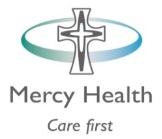 Lymphoedema Clinic Referral FormLymphoedema Clinic Referral FormMercy Public Hospital Inc - Mercy Hospital for Women (MHW)Mercy Public Hospital Inc - Mercy Hospital for Women (MHW)163 Studley Road, Heidelberg Vic 3084Phone: MHW 03 8458 4949  Fax: 03 8458 4205Patient Details Patient Details Patient Details Patient Details Patient Details Patient Details Patient Details Patient Details Previous MHW patient?Previous MHW patient?Previous MHW patient?Previous MHW patient?Previous MHW patient?Previous MHW patient?Previous MHW patient?Previous MHW patient?Previous MHW patient?Previous MHW patient?Previous MHW patient?Previous MHW patient?Previous MHW patient?Previous MHW patient?Previous MHW patient?Previous MHW patient?YesYesYesYesNoFull Name:    Full Name:    ATSI - Self:ATSI - Self:ATSI - Self:ATSI - Self:Date of Birth:Date of Birth:ATSI - Spouse: ATSI - Spouse: ATSI - Spouse: ATSI - Spouse: Address:Address:Eligible for Medicare? Eligible for Medicare? Eligible for Medicare? Eligible for Medicare? Eligible for Medicare? YesYesYesYesNoNoNoNoNoNoNoNoNoSuburb:Suburb:Post Code:Post Code:Post Code:44Medicare No:Medicare No:IRNIRNIRNIRNExp. Date:Exp. Date:Exp. Date:Exp. Date:Phone (H):Phone (H):Health Insurance Fund:Health Insurance Fund:Health Insurance Fund:Health Insurance Fund:Health Insurance Fund:Health Insurance Fund:Mobile:Mobile:Health Insurance No.:Health Insurance No.:Health Insurance No.:Health Insurance No.:Health Insurance No.:Health Insurance No.:Interpreter Required?    Interpreter Required?    Interpreter Required?    YesYesNoNoDisability or special needs:  Disability or special needs:  Disability or special needs:  Disability or special needs:  Disability or special needs:  Disability or special needs:  Disability or special needs:  Disability or special needs:  Disability or special needs:  Disability or special needs:  YesYesYesYesYesNoNoNoNoLanguage:  Language:  Specify:Carer Required?Carer Required?Carer Required?YesYesYesYesNoNoNoNoNoNoNoNoNoNoNoPrint name:  Print name:  Provider no.:Provider no.:Provider no.:Practice Name  & Address:Practice Name  & Address:Practice Name  & Address:Postcode:Phone:Fax :